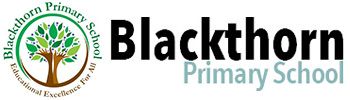 End of Year Expectations for Year ThreeTo support your child’s learning during this coronavirus pandemic, Blackthorn Primary have set out a list of Key Expectations that we expect your child to achieve by the end of each school year. Under normal circumstances, we take responsibility for learning within our school, however, this year more than ever we need your support to ensure your child does not create or widen their knowledge gap within their year group. This leaflet contains a list of 9 Key Concepts that will support your child as they move into Year Four. Please work on these concepts with your child over the Summer holidays to ensure a smooth transition back to school in the Autumn Term. Thank you in advance for helping your child be Year Four ready!MathsTo fluently know my 2,3,4,5,8,10 times tables and the division facts that accompany these.Add and subtract numbers mentally, including:  a three-digit number and ones, a three-digit number and tens, a three-digit number and hundreds. Also, practise using the formal written methods of column addition and subtraction.Write and calculate mathematical statements for multiplication and division Including: two-digit numbers times one-digit numbers. For example, 23x3= or 48÷4=ReadingRead with fluency a range of age-appropriate text types which may include fairy stories, myths and legends, poetry, plays and non-fiction books. Read at a speed sufficient for you to focus on understanding.Listen to, discuss and express views about a wide range of texts including fairy stories, myths and legends, poetry, non-fiction and reference or text books, that are structured in different ways; identify their particular characteristics; recognise typical presentational features.Draw inferences and justify with evidence e.g. characters’ feelings, thoughts and motives, from their actions or words. WritingWrite a range of sentence types which are usually grammatically accurate including: capital letters, full stops, question marks and exclamation marks; commas to separate items in lists.Use varied conjunctions in your writing: Express time, place and cause using conjunctions e.g. when, before, after, while, so, because… Use coordinating and simple subordinating conjunctions to join clauses. Identify direct speech. Begin to use inverted commas for direct speech when writing stories.